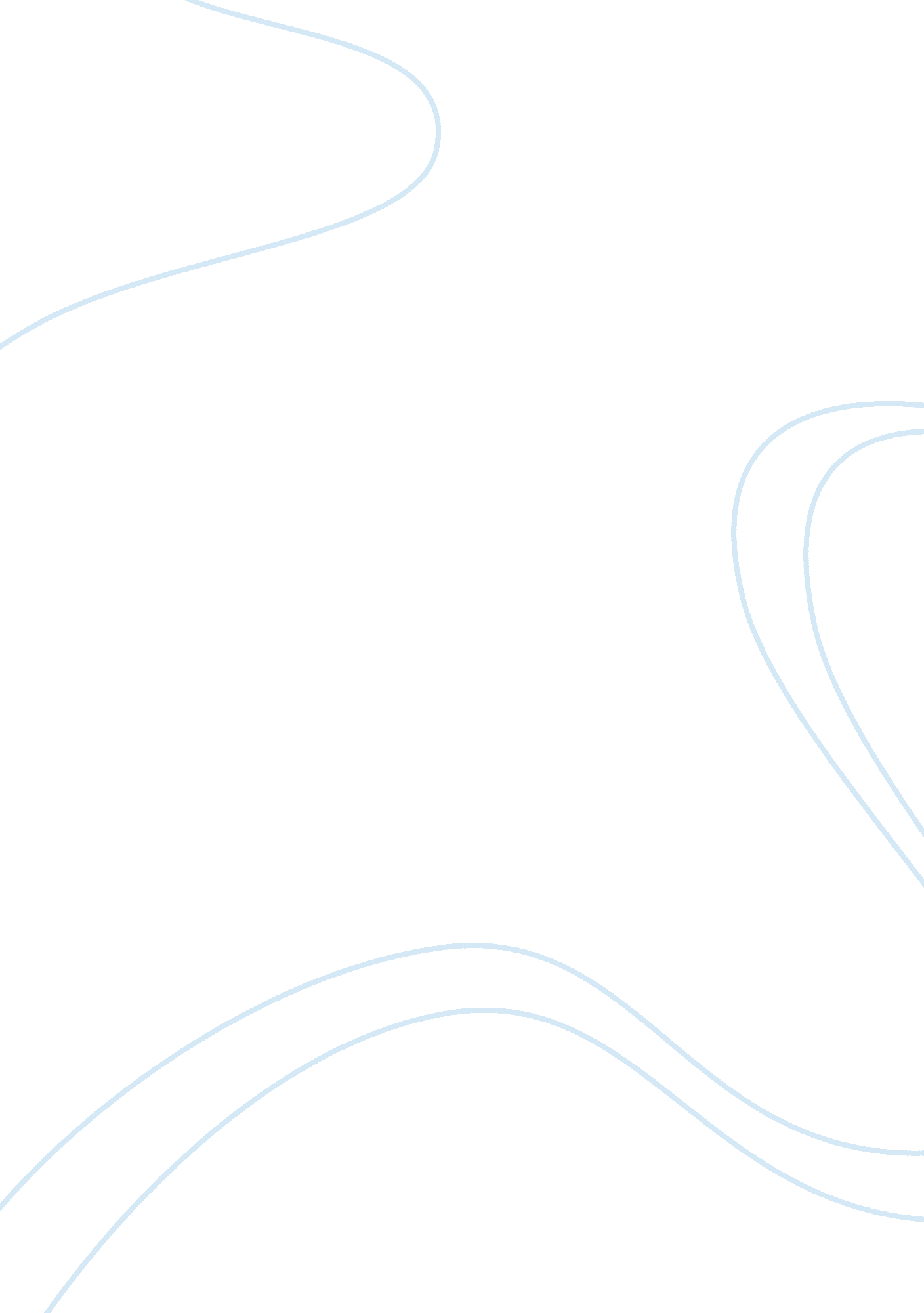 Rain attenuation and depolarization prediction techniques english language essayLinguistics, English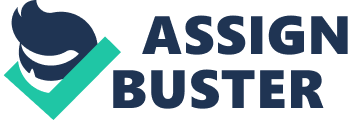 Bhavin Pandya, Krishna ChaitanyaDA-IICT, Gandhinagar200901002@daiict. ac. in200901027@daiict. ac. in Supervisor Prof. Deepak Ghodgaonkar Abstract—Satellite communication plays a major role in today’s communication across the earth. It is more advantageous compared to terrestrial mode of communication. In wireless communication one needs to use higher frequencies in order to increase the bandwidth and get much wider bands. But the increase of frequency will lead to many disadvantages which will degrade the performance. We should be able to predict the losses before we design the communication channel. Rain attenuation, gas attenuation and depolarization are the major losses along earth station and satellite communication. Index Terms—Rain fall Rate, Rain Attenuation, Depolarization, Carrier-to-Noise ratio, Ku-band. IntroductionThe atmosphere surrounding our earth causes several problems on satellite communication. It becomes a serious issue when we operate in the bands above 10 GHz. The three major factors which effects the communication are: 1) Frequency: as it increases the attenuation increases. 2) Elevation angle: If it is high then the length through which the signal passes in the atmosphere becomes low and it results in less attenuation compared to lower angle of elevation. 3) Climate of the location of earth station: If the sky at the earth station is clear then we won‘ t be facing much attenuation. Sometimes even if the sky is clear we face attenuation due to the absorption of signals by the atmospheric gasses like oxygen, water vapor. In satellite-earth communication, precipitation can cause much attenuation particularly in systems operating above 10 GHz which can cause performance degradation. There are three forms of precipitation : a.) ice b.) water c.) gaseous. However the attenuation that is caused by ice and fog is very much less compared to rain when we operate in Ku band. There are various models developed to calculate losses that occur due to rain attenuation, gaseous attenuation and depolarization. Now we go through the problems and the prediction models in detail. RAIN ATTENUATIONAs mentioned above rain is the most serious atmospheric problem. Rain is not homogeneous both in time and space. The amount link margin allocated to rain fades, the communication link distance, and the local climate all factor into determination of the rain availability. Rain availability is essentially the percentage of time that the available rain fade margin is not exceeded. It is important that the rain fade margin not be used for other margins unless the other factor is exclusive of rain. The rainfall can be measured both by empirical and non-empirical models by collecting data over a period of time. Empirical methods won‘ t give us good results as rain is totally dependent on nature and is mostly random in nature. Main problem of rain is that it absorbs the signal and reduces the strength of the carrier. It is mainly dependent on the frequency being used. It normally shows up when we operate above 10GHz. Raining on the dish antenna directly will lead to absorption of signals at higher frequencies. It can even cause depolarization. Rain attenuation is a function of rain rate which is the rate at which rain water gets accumulated at earth station. In calculations we measure rain rate in milli-meters per hour. MODELSIn order to understand the application of rain fade analysis is the concept of link availability and its relation to the link budget. In general, a communications link designer must decide (or be told) what percentage of time the link must be operational. This availability is then allocated between the various sources that can cause link outages, including rain fades, interference, and hardware failures. Once a rain availability allocation is determined, the rain fade models can be applied to determine what level of fade will not be exceeded with probability equal to the rain availability allocation. That rain fade value is then incorporated into the link budget, and the resulting link budget can be used to determine either the maximum link distance or some other key parameter such as the required transmit power. The specific attenuation is determined by using regression coefficients and the rain rate of interest. The models differ in the values for rainfall rate and in the modeling equations used, but they share the same regression coefficients for the specific attenuation. To determine the specific attenuation for a given rain rate, the frequency of operation is used to select the appropriate linear regression coefficients and interpolate them if necessary. The interpolation of the coefficients is performed using a log scale for frequency and the ‘ k’ values and a linear scale for the ‘ a’ values. through 40 GHz in 1-GHz steps. These coefficients are frequency and polarization-dependent. The final coefficients are determined using the following expressions, which account for the path elevation angle and the polarization. Note that for circular polarization, a tilt angle , of 45 degrees is used. Where, is the elevation path angle, is the polarization tilt angle(0, 45, and 90 degrees for horizontal, circular, and vertical, respectively). T1: Regression Coefficients for Estimating Specific AttenuationFrequency(GHz)kHkV  v20. 000650. 0005911. 1211. 07560. 001750. 001551. 3081. 26580. 004540. 003951. 3271. 31100. 01010. 008871. 2761. 264120. 01880. 01681. 2171. 2200. 07510. 06911. 0991. 065300. 1870. 1671. 0211400. 350. 310. 9390. 929Source: Table 1 , courtesy of the ITU. The coefficients suggest that the effect of rain on horizontally polarized signals is greater than that for vertically polarized signals. This is in fact true and is generally attributed to the vertically elongated shape of most raindrops. The effect on circularly (right-hand or left-hand) polarized signals is in between the two as might be expected. Though rain attenuation prediction models have been developed by a good number of researchers and mathematicians. But most useful of them with better prediction statistics close to experimentally determined results are the following two models: ITU-R modelCrane modelITU-R MODELThe ITU model determines the rain statistics using data filesindexed by latitude and longitude to provide a more precise estimate of rain statistics than the rain region concept. The model assigns rain rate to each region(denoted by A to P excluding I and O) along with the probability of that rain rate being exceeded. Most areas of India fall in region K of it. The ITU model used here employs only the 0. 01% rain statistics and then applies an adjustment factor to the predicted rain fade depth for other probabilities. The slant path attenuation is no longer a function of link distance because the atmosphere above the earth is not entirely homogenous. The first step of calculating hR below is for geosynchronous orbit (GEO) i. e for geo-stationary satellites The good point using them is they have the advantage of minimal Doppler shift, the corresponding higher orbital altitude produces a much longer time delay and greater free-space loss than the lower orbits. The first step is the method of computing the expected rain cell height as a function of latitude and the rainfall rate. The method is as follows: S1: Determine the rain height, hR(in km) as in ref[1]hR = hs + 0. 36where hs(in km) is the height of the earth-station above mean sea level. Next we do is calculation of elevation angle using earthstation and satellite geometry: Here: re is the earth’s radius (6378km). h is the satellite height above the center of the earth and is the elevation angle at which the satellite appears. Using Sin law: = = Which gives rs = central angle is: Ψ = (sin(π/2 + θ) - θ)to find θ: Cos(Ψ)= cos(Le)cos(Ls)cos(ls-le) + sin(Le)sin(Ls), where Le is the earth station latitude, le is the earth station longitude, Ls is the subsatellite latitude, ls is the subsatellite longitude. With the central angle known, the slant-path distance and elevation angle are readily found using: rs = h√(1+( – 2()cos(Ψ))and , cos(θ) = S2: For    5 compute the slantpath length, Ls, below the rain height from: else, if   5, the following formula is used: S3: Calculate the horizontal projection, LG(in km), of the slantpath length from: LG  LscosS4: Obtain the rainfall rate, R0. 01,(in mm/hr) exceeded for 0. 01% of an average year (with an integration time of 1 min) using ITU maps as in ref[2] and below in T2. T2: ITU Rain Rate Data for 0. 01% Rain FadesS5: Obtain the specific attenuation, R(in dB/km), using the frequency-dependent coefficients as given in T1 on page 2 and the rainfall rate, R0. 01, determined from S4, by using:R  k (R0. 01)S6: Calculate the horizontal reduction factor, r0. 01, for 0. 01% of the time: S7: Calculate the vertical adjustment factor, v0. 01, for 0. 01% of the time: For   , Else, If |  |  36,   36 – |  |   degreesElse,  0      degreesS8: The effective path length(in km) is: LE  LR 0. 01S9: The predicted attenuation exceeded for 0. 01% of an average year is obtained from: A0. 01  R LE     dBS10: The final step is to deduce estimated attenuation(in dB) to be exceeded for other percentages of an average year(Ap), in the range 0. 001% to 5%, is determined from the attenuation to be exceeded for 0. 01% for an average year: If p  1% or |  |  36:   0If p < 1% and |  | < 36 and   25: Then   –0. 005(|  | – 36)Otherwise:   –0. 005(|  | – 36) + 1. 8 – 4. 25 sin We see that the overall expected attenuation on an earth–space path ends up being a function of the rain rate (availability), frequency, and elevation angle only. When testing this model in MATLAB for Ahmedabad at a frequency of 13 Ghz, where hs is about 0. 05 km and lat/long of 23oN/72oE θ obtained as 65o , with rain rate of 45, the attenuation came out to be around 19. 2 dB. CRANE MODELCrane provides rain data for a variety of rain probabilities, but does not use an availability adjustment factor like the ITU model. Also the regions denoted are different than ITU(alphabets are from A to but different letters for different regions compared to ITU). The difference is that the specific rain rate for the desired availability must be used. Crane uses rain cell height data that are a function of latitude and probability. Most regions of India fall in D region of it. It first takes rain heights for 0. 001% rain fade and 1% rain fade(as in T4) for a given latitude and then follows a procedure for doing a logarithmic interpolation over availability as follows: h001 : rain height for p = 0. 001%, h1 : rain height for p = 1%HR(p) = h1 + ln(p)T3: Crane Rain Rates for Different Probabilities andRain RegionsT4: Crane Model Rain Cell Heights for Different LatitudesThe approximate path length in rain is then: d = 2(HR - HS)/(√tan(ζ) + tan2(ζ) + 2(HR- HS)/Re)where, HR is the effective rain cell height, HS is the effective station height, ζ is the elevation angle, Re is the 4/3 earth radius(8500km)(correction factor due to ionosphere effects). The expression for terrestrial path rain attenuation is employed to determine the horizontal path attenuation as: and, δ(RR)(function of rain rate)(in km) = 3. 8-0. 6ln(RR)d(km)= link-distancey= α[(0. 83-0. 17ln(RR))/δ(RR)+0. 26-0. 33ln(RR)]z = α.(0. 026-0. 03ln(RR))Total slant path attenuation due to rain is given byAs=(L/d)Attenuationwhere, L=√[(Hs-Re)2sin2(ζ)+2Re(HR-HS)+HR2-HS2]-(HS+Re)sin(ζ)It is important to note that the Crane global model is only validated up to 22. 5-km link distance, whereas the ITU model is valid to 60km. Unpredictable results will be obtained if Crane model is used for distances greater than 22. 5 km. Testing it in conditions similar to ITU model, the attenuation obtained was almost equal to that obtained by ITU model. The entire document should be in Times New Roman or Times font. Type 3 fonts must not be used. Other font types may be used if needed for special purposes. Recommended font sizes are shown in Table 1. Title and Student DetailsTitle must be in 24 pt Regular font. Student name must be in 11 pt Regular font. Student affiliation must be in 10 pt Italic. Email address must be in 9 pt Courier Regular font. Students doing Off-Campus BTP must include their Off-Campus Supervisors’ names in 9 pt Courier Regular font and their addresses, including company names, in 10 pt Italic Times New Roman or Times font. TABLEFont Sizes for PapersAll title, student and supervisor(s) details must be in single-column format and must be centred. Every word in a title must be capitalized except for short minor words such as " a", " an", " and", " as", " at", " by", " for", " from", " if", " in", " into", " on", " or", " of", " the", " to", " with". To avoid confusion, the family name must be written as the last part of each student name (e. g., Nemi Chand Mishra). Affiliation line will only include Dhirubhai Ambani Institute of Information and Communication Technology, Gandhinagar. Email address is compulsory for each student which will show the ID of the student. The Off-Campus students must provide the name of the respective supervisor and his/her affiliation as shown. Section HeadingsNot more than 3 levels of headings should be used. All headings must be in 10pt font. Every word in a heading must be capitalized except for short minor words as listed in Section III-B. Level-1 Heading: A level-1 heading must be in Small Caps, centred and numbered using uppercase Roman numerals. For example, see heading " III. Page Style" of this document. The two level-1 headings which must not be numbered are " Acknowledgment" and " References". Level-2 Heading: A level-2 heading must be in Italic, left-justified and numbered using an uppercase alphabetic letter followed by a period. For example, see heading " C. Section Headings" above. Level-3 Heading: A level-3 heading must be indented, in Italic and numbered with an Arabic numeral followed by a right parenthesis. The level-3 heading must end with a colon. The body of the level-3 section immediately follows the level-3 heading in the same paragraph. For example, this paragraph begins with a level-3 heading. Figures and TablesFigures and tables must be centred in the column. Large figures and tables may span across both columns. Any table or figure that takes up more than 1 column width must be positioned either at the top or at the bottom of the page. Graphics may be full colour. All colours will be retained on the CDROM. Please use only SOLID FILL colours which contrast well both on screen and on a black-and-white hardcopy, as shown in Fig. 1. Fig. A sample histogram using colours which contrast well both on screen and on a black-and-white hardcopyFig. 2 shows an example of a low-resolution image which would not be acceptable, whereas Fig. 3 shows an example of an image with adequate resolution. Check that the resolution is adequate to reveal the important detail in the figure. Please check all figures in your paper both on screen and on a black-and-white hardcopy. When you check your paper on a black-and-white hardcopy, please ensure that: the colours used in each figure contrast well, the image used in each figure is clear, all text labels in each figure are legible. Figure CaptionsFigures must be numbered using Arabic numerals. Figure captions must be in 8 pt Regular font. Captions of a single line (e. g., Fig. 2) must be centred whereas multi-line captions must be justified (e. g., Fig. 1). Captions with figure numbers must be placed after their associated figures, as shown in Fig. 1. Fig. Example of an unacceptable low-resolution imageFig. Example of an image with acceptable resolutionTable CaptionsTables must be numbered using uppercase Roman numerals. Table captions must be centred and in 8 pt Regular font with Small Caps. Every word in a table caption must be capitalized except for short minor words as listed in Section III-B. Captions with table numbers must be placed before their associated tables, as shown in Table 1. Page Numbers, Headers and FootersPage numbers, headers and footers must not be used. There will be no indenting on a new paragraph. Links and BookmarksAll hypertext links and section bookmarks will be removed from papers during the processing of papers for publication. If you need to refer to an Internet email address or URL in your paper, you must type out the address or URL fully in Regular font. ReferencesThe heading of the References section must not be numbered. All reference items must be in 8 pt font. Please use Regular and Italic styles to distinguish different fields as shown in the References section. Number the reference items consecutively in square brackets (e. g., [1]). When referring to a reference item, please simply use the reference number, as in [2]. Do not use " Ref. [3]" or " Reference [3]" except at the beginning of a sentence, e. g., " Reference [3] shows …". Multiple references are each numbered with separate brackets (e. g., [2], [3], [4]–[6]). Special care must be taken while referring to some article in your report. Adequate references also save you from the fear of being caught for plagiarism, even though it is unintentional or inadvertent. Examples of reference items of different categories shown in the References section include: example of a book in [1]example of a book in a series in [2]example of a journal article in [3]example of a conference paper in [5]example of a patent in [6]example of a website in [7]example of a web page in [8]example of a databook as a manual in [9]example of a datasheet in [10]example of a master’s thesis in [11]example of a technical report in [12]example of a standard in [13]PlagiarismPlagiarism is an intentional or unintentional failure to indicate the source with quotation marks or footnotes or in reference section where appropriate if any of the following is reproduced in the work (project report, dissertation, thesis, synopsis, term paper, software, design etc.) submitted by a student: A piece of musical. A graphic element. A proof of a technical work. A code of programming. An idea derived from the work, published or unpublished, of another person. We believe that this could be because of the lack of information and/or awareness of the student while submitting such work. Therefore we adopt a policy of considering several basic factors when evaluating a case of suspected plagiarism. These may include, but not limited to, amount or quantity (full paper, a section of a paper, a page, a paragraph, a sentence, phrases), use of quotation marks for all copied text, appropriate placement of credit notices, improper paraphrasing. Many a times we tend to do smart paraphrasing and think that we would skip the charge of plagiarism. But this may lead to more embarrassment if noticed. Paraphrasing often breaks the flow of the sentence if the author has changed only a few words or phrases or has only rearranged the original sentence order. Even a very cautious paraphrasing of the original text can lead to a charge of plagiarism if the original source is not properly acknowledged. Typically there are five types of plagiarism [4] that are accepted worldwide and those are: i) Copy & Paste Plagiarism, ii) Word Switch Plagiarism, iii) Style Plagiarism, iv) Metaphor Plagiarism and v) Idea Plagiarism. Since plagiarism is a subjective matter, we may adopt the policy of " Plagiarism is plagiarism". Therefore to ensure consistency and fairness in our judgment the above mentioned types of plagiarism may be used as handy tool. DA-IICT may adopt the following IEEE guidelines for quantifying the degree of plagiarism if such cases get reported. We expect that the process of scaling and/or adjudication might mature with time and practice. Level One: uncredited verbatim copying of a full paper, or a major portion (> 50%), or verbatim copying within more than one paper by the same author(s). Level Two: uncredited verbatim copying of large portion (between 20 and 50%) or verbatim copying within more than one paper by the same author(s). Level Three: uncredited verbatim copying of individual elements (Paragraph(s), Sentence(s), Illustration(s), etc.) resulting in a significant portion (up to 20%) within a paper. Level Four: uncredited improper paraphrasing of pages or paragraphs. Level Five: credited verbatim copying of a major portion of a paper without clear delineation (e. g., quotes or indents). ConclusionsThe version of this template is V1. Most of the formatting instructions in this document have been compiled from IEEE template for conference papers. We would also try to provide template for LaTeX. The advantage of preparing your report in LaTeX is that all reports could be compiled in one final document containing reports of the complete batch. We are attempting for that and expect that in near future, may be starting your batch itself, it would be put in place. You may find that production in LaTeX is a bit tedious, whereas the Microsoft Word template is self-contained. We are trying our best to ensure that the templates have the same appearance. Our preference is submission in LaTeX format. AcknowledgmentPlease note that the heading of the Acknowledgment section and the References section must not be numbered. The BTP Coordinator of academic year 2010-11 wishes to acknowledge V. Harsha Deep Reddy (200701187) for customizing this template and Prof. Manish K. Gupta for developing the LaTeX style files to make report submission uniform. 